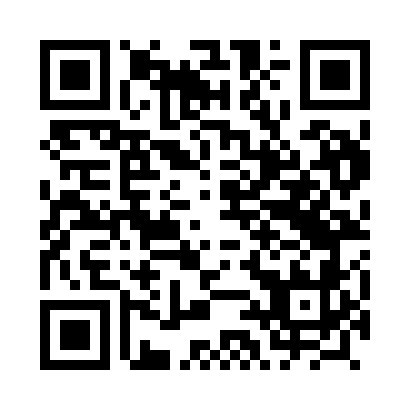 Prayer times for Lipowica, PolandMon 1 Apr 2024 - Tue 30 Apr 2024High Latitude Method: Angle Based RulePrayer Calculation Method: Muslim World LeagueAsar Calculation Method: HanafiPrayer times provided by https://www.salahtimes.comDateDayFajrSunriseDhuhrAsrMaghribIsha1Mon4:176:1012:375:057:058:512Tue4:146:0712:375:067:078:533Wed4:126:0512:365:077:088:554Thu4:096:0312:365:087:108:575Fri4:066:0112:365:097:118:596Sat4:045:5912:365:107:139:017Sun4:015:5712:355:117:149:038Mon3:585:5512:355:127:169:059Tue3:565:5312:355:147:189:0710Wed3:535:5112:345:157:199:1011Thu3:505:4912:345:167:219:1212Fri3:475:4712:345:177:229:1413Sat3:455:4512:345:187:249:1614Sun3:425:4312:335:197:259:1815Mon3:395:4012:335:207:279:2016Tue3:365:3812:335:217:289:2317Wed3:345:3612:335:227:309:2518Thu3:315:3512:325:237:319:2719Fri3:285:3312:325:247:339:2920Sat3:255:3112:325:257:349:3221Sun3:225:2912:325:267:369:3422Mon3:195:2712:325:277:379:3623Tue3:175:2512:315:287:399:3924Wed3:145:2312:315:297:419:4125Thu3:115:2112:315:307:429:4426Fri3:085:1912:315:317:449:4627Sat3:055:1712:315:327:459:4928Sun3:025:1612:315:337:479:5129Mon2:595:1412:315:337:489:5430Tue2:565:1212:305:347:509:56